SEMINAR ON LOGISTICS & SUPPLY CHAIN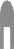 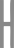 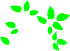 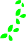 WinningtheSalesin Market Uncertainties& DisruptionsHOTEL HOLIDAY INN BANDUNG PASTEURJL. Dr. DJUNJUNAN NO. 96 |SABTU, 1 APRIL 2017 PK. 08.30-15.00Nama Perusahaan/Instansi Alamat Perusahaan/InstansiNo. Telp.:   .............................................................................................................................................:   ............................................................................................................................................................................................................................................   Kode Pos :  .....................:   .............................................................................................................................................Nama Jabatan/Departemen No. HPAlamat E-mail:   .............................................................................................................................................:  ....................................................  /.....................................................................................:  .............................................................................:  .............................................................................Nama Jabatan/Departemen No. HPAlamat E-mail:   .............................................................................................................................................:  ....................................................  /.....................................................................................:  .............................................................................:  .............................................................................Nama Jabatan/Departemen:   .............................................................................................................................................:  ....................................................  /.....................................................................................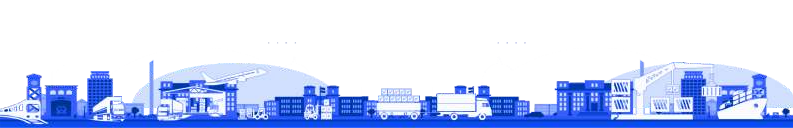 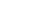 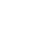 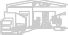 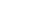 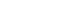 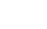 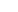 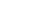 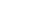 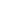 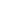 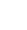 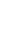 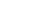 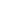 